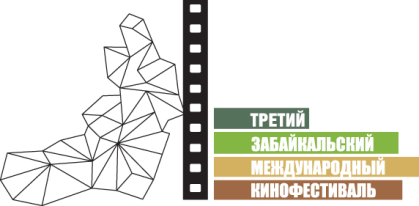 Москва, 1 апреля 2013 годаЖюри Третьего Забайкальского Международного КинофестиваляСтали известны имена членов жюри Третьего Забайкальского Международного Кинофестиваля, который состоится в Чите с 30 мая по 2 июня 2013 года. В состав международного жюри вошли:Ирина Алферова – советская и российская актриса театра и кино, заслуженная и народная артистка России, одна из ведущих актрис театра «Школа современной пьесы», лауреат Ордена Дружбы РФ. Среди самых известных ролей: Констанция в фильме «Д`Артаньян и три мушкетера» (1979), Катя Лаврова в фильме «С любимыми не расставайтесь» (1979), Ольга Винтер в сериале «ТАСС уполномочен заявить» (1984), Алена в фильме «Ермак» (1990) и многие другие.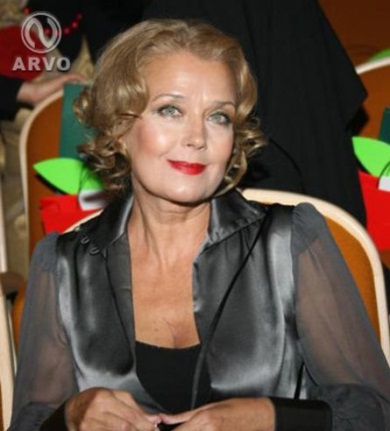 Том Палмен (Thom Palmen) – продюсер, кинокритик, специалист в современном европейском короткометражном кинематографе. Уроженец Нидерландов, эмигрировал в Швецию в начале 1980-х. Основатель и художественный руководитель кинофестиваля Umeå International Film Festival, директор компании Botnia Film, поддерживающей талантливых молодых кинематографистов из Швеции. С 1999 по 2002 года – генеральный секретарь Европейского координационного совета кинофестивалей (European Coordination of Film Festivals – ECFF), в 2002-2004 – президент совета. 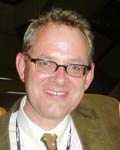 Миаон Чан (Miayon Zhang) – китайский режиссер, сценарист, продюсер, лауреат Роттердамского международного кинофестиваля (2011), Санкт-Петербургского Международного кинофорума (2012), номинант престижной премии «Золотой фазан» (Кераль, 2011) – за картину «Черная кровь».  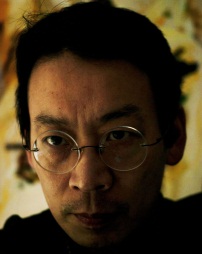 Имя председателя жюри пока держится в секрете и станет известно на первой официальной пресс-конференции Третьего Забайкальского Международного Кинофестиваля, которая состоится в Москве в середине апреля.Инициатор Кинофестиваля – НП «Забайкальское землячество»Генеральный спонсор Кинофестиваля – ЗАО «ИнтерМедиаГруп»Ведущий спонсор Кинофестиваля – сеть супермаркетов «Дочки сыночки»Ведущий спонсор Кинофестиваля – группа компаний «Даурия»Официальный спонсор Кинофестиваля – сеть супермаркетов «Забайкальский Привоз»Телекоммуникационный партнер – компания ТТКПартнер кинофестиваля - ГАУ "Дворец молодежи" Забайкальского краяИнформационные партнеры:Журнал Андрея Малахова StarHitЖурнал о кино «Русский экран»Телеканал «Альтес»Радио «Сибирь»Газета «Забайкальский рабочий»Газета «Азия-Экспресс»Забайкальское информационное агентство www.zabinfo.ruЖенский информационно-развлекательный портал www.wday.ru Главный Интернет-партнер – национальный кинопортал www.film.ru По вопросам аккредитации на Третий Забайкальский Международный Кинофестиваль обращайтесь к пресс-секретарю кинофестиваля Елене Дубровской: тел. 8 (495) 981 39 10, доб. 5550, e-mail: edubrovskaya@hsmedia.ru.Официальный сайт Забайкальского Международного Кинофестиваляwww.zmkf.ru